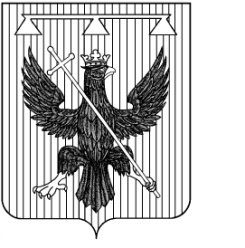 Администрация муниципального образования Южно-Одоевское Одоевского района ПОСТАНОВЛЕНИЕОт 05.07.2016г                                                                                           № 87              В соответствии с  Федеральным законом от  27.07.2010 года  № 210-ФЗ «Об организации предоставления государственных и муниципальных услуг», постановлением Правительства РФ от 11.11.2005 г. №679 «О порядке разработки и утверждения административных регламентов исполнения государственных функций (предоставления государственных услуг)»,   руководствуясь Уставом муниципального образования Южно-Одоевское Одоевского района, на основании Протеста Прокуратуры Одоевского района от 16.05.2016 № 7-02-16/20 на постановление администрации № 124 от 21.12.2011,    администрация муниципального образования  Южно-Одоевское Одоевского района ПОСТАНОВЛЯЕТ:         1. Внести в постановление администрации муниципального образования Южно-Одоевское Одоевского района от 21.12.2011 года № 124   «Об утверждении административного регламента по предоставлению муниципальной услуги «Сбор, вывоз бытовых отходов» на территории муниципального образования Южно-Одоевское Одоевского района» следующие изменения:         1) В раздел II. СТАНДАРТ ПОРЕДОСТАВЛЕНИЯ МУНИЦИПАЛЬНОЙ УСЛУГИ:         а) пункт 2.4 второй абзац изложить в новой редакции:«Информация о режиме работы размещается в сети «Интернет»: на официальном сайте администрации муниципального образования Южно-Одоевское Одоевского  района: www.odoevsk.ru; на сайте региональной информационной системы "Портал государственных услуг Тульской области" http://pgu.tula.ru»;           2) В разделе III. СОСТАВ, ПОСЛЕДОВАТЕЛЬНОСТЬ, СРОКИ ВЫПОЛНЕНИЯ АДМИНИСТРАТИВНЫХ ПРОЦЕДУР, ТРЕБОВАНИЯ К ПОРЯДКУ ИХ ВЫПОЛНЕНИЯ            а) пункт 3.2 дополнить следующим абзацем:         «Помещения, в которых предоставляется муниципальная услуга, зал ожидания, места для заполнения запросов  о предоставлении услуги, информационные стенды с образцами их заполнения и перечнем документов должны быть оборудованы и доступны для инвалидов, а именно должны быть предусмотрены:     	- возможность беспрепятственного входа в помещения и выхода из них;     	- содействие со стороны должностных лиц учреждения, при необходимости, инвалиду при входе в объект и выходе из него;    	- оборудование на прилегающих к зданию территориях мест для парковки автотранспортных средств инвалидов;      	- возможность посадки в транспортное средство и высадки из него перед входом в учреждение, в том числе с использованием кресла-коляски и, при необходимости, с помощью персонала учреждения;     	- возможность самостоятельного передвижения по объекту в целях доступа к месту предоставления услуги, а также с помощью должностных лиц, предоставляющих услуги, ассистивных и вспомогательных технологий, а также сменой кресла-коляски;     	- сопровождение инвалидов, имеющих стойкие расстройства функции зрения и самостоятельного передвижения, по территории учреждения;     	- обеспечение допуска на объект собаки – проводника при наличии документа, подтверждающего ее специальное обеспечение, выданного по форме, установленной федеральным органом исполнительной власти, осуществляющих функции по выработке и реализации государственной политики и нормативно-правовому регулированию в сфере социальной защиты населения;       	- оказание должностными лицами учреждения иной необходимой инвалидам и маломобильным группам населения помощи в преодолении барьеров, мешающих получению ими услуг наравне с другими лицами      	В случае, если объекты где предоставляется услуга невозможно полностью приспособить с учетом потребностей инвалидов, собственники этих объектов до их реконструкции или капитального ремонта должны принимать согласованные с одним из общественных объединений инвалидов, осуществляющих свою деятельность на территории муниципального района, меры  для обеспечения доступа  инвалидов к месту предоставления услуги либо, когда это возможно, обеспечить предоставление необходимой услуги по месту жительства инвалида или в дистанционном режиме».          3) В разделе  V. ПОРЯДОК ОБЖАЛОВАНИЯ ДЕЙСТВИЙ (БЕЗДЕЙСТВИЯ) И РЕШЕНИЙ УПОЛНОМОЧЕННЫХ ДОЛЖНОСТНЫХ ЛИЦ АДМИНИСТРАЦИИ МУНИЦИПАЛЬНОГО ОБРАЗОВАНИЯ ЮЖНО-ОДОЕВСКОЕ ОДОЕВСКОГО РАЙОНА ПРИ ПРЕДОСТАВЛЕНИИ МУНИЦИПАЛЬНОЙ УСЛУГИ «СБОР, ВЫВОЗ БЫТОВЫХ ОТХОДОВ» НА ОСНОВАНИИ АДМИНИСТРАТИВНОГО РЕГЛАМЕНТА:           а) пункт 5.4. изложить в новой редакции: «Жалоба, поступившая в орган, предоставляющий муниципальную услугу, подлежит рассмотрению должностным лицом, наделенным полномочиями по рассмотрению жалоб, в течение пятнадцати рабочих дней со дня ее регистрации, а в случае обжалования отказа органа, предоставляющего муниципальную услугу, должностного лица органа, предоставляющего муниципальную услугу, в приеме документов у заявителя либо в исправлении допущенных опечаток и ошибок или в случае обжалования нарушения установленного срока таких исправлений - в течение пяти рабочих дней со дня ее регистрации».2. Обнародовать настоящее постановление на информационных стендах и разместить на официальном сайте муниципального образования Южно-Одоевское Одоевского района в сети Интернет.  3. Контроль за выполнением настоящего постановления оставляю за собой. 4. Настоящее постановление вступает в силу со дня обнародования.О внесении изменений в Постановление № 124 от 21.12.2011 г. «Об утверждении административного регламента по предоставлению муниципальной услуги «Сбор, вывоз бытовых отходов» на территории муниципального образованияЮжно-Одоевское Одоевского района»Глава администрации муниципального образования
Южно-Одоевское 
Одоевского района

                                              И.А. Думчев